 ZLÍNSKÝ KRAJSKÝ  FOTBALOVÝ  SVAZ 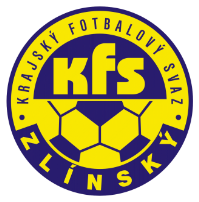 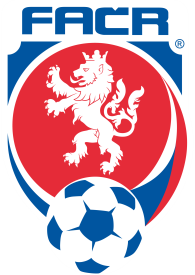 Hradská 854, 760 01 ZLÍN       Tel: 577 019 393Email: lukas@kfszlin.cz  
__________________________________________________________________________DK Zlínského KFS dle § 89 odst. 2 písm. a) zahajuje disciplinární řízeníPříjmení, jméno		ID			číslo utkání			oddílSvoboda Martin		03070273		2017720E1A0305		KunoviceKunorza Michal		98121449		2017720A3C0706		LudkoviceKrchňáček Martin		89040733		2017720A2B0707		Dol. NěmčíLukeš Petr			81011495		2017720A2B0703		NivniceVarga Marian			87101358		2017720A2B0703		BojkoviceGaluška Michal		85111907		2017720A1A0707		HlukZasedání DK Zl KFS proběhne ve středu 20.9.2017 v 15.00 hodin									Martin Bsonek									předseda DK Zl KFS